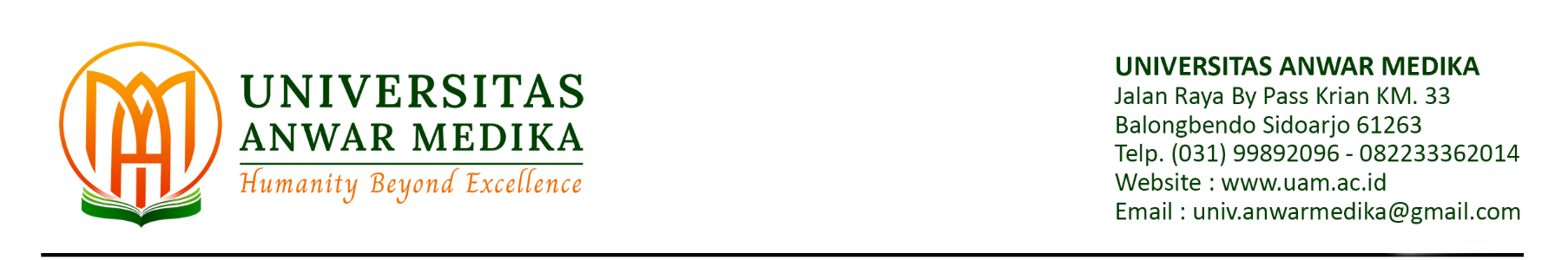 LEMBAR HASIL PENILAIAN SEJAWAT SEBIDANG ATAU PEER REVIEWKARYA ILMIAH : JURNAL ILMIAH*Hasil Penilaian Peer Review :Catatan Penilaian Artikel oleh Tim PAK LLDikti VII :Judul Jurnal Ilmiah (Artikel):Analisis Tingkat Kepuasan Pasien Rawat Inap BPJS (Badan Penyelenggara Jaminan Sosial) Terhadap Pelayanan Kefarmasian di RS X SidoarjoAnalisis Tingkat Kepuasan Pasien Rawat Inap BPJS (Badan Penyelenggara Jaminan Sosial) Terhadap Pelayanan Kefarmasian di RS X SidoarjoAnalisis Tingkat Kepuasan Pasien Rawat Inap BPJS (Badan Penyelenggara Jaminan Sosial) Terhadap Pelayanan Kefarmasian di RS X SidoarjoJumlah Penulis:333Status Pengusul:Penulis pertama/penulis ke…/penulis korespondensi**Penulis pertama/penulis ke…/penulis korespondensi**Penulis pertama/penulis ke…/penulis korespondensi**Identitas Jurnal Ilmiah:a.Nama Jurnal: Parapemikir : Jurnal Ilmiah Farmasib.Nomor ISSN: p-ISSN : 2089-5313, e-ISSN : 2549-5062c.Volume,Nomor,Bulan,Tahun: Vol. 10, No. 1, Januari 2021d.Penerbit: Politeknik Tegale.Jumlah Halaman: 9 halamanf.Alamat Web Jurnal: https://ejournal.poltektegal.ac.id/index.php/para pemikir/article/view/2144g.Terindeks: SINTA-5Kategori Publikasi Jurnal Ilmiah:Jurnal Ilmiah Internasional/Internasional bereputasi**Jurnal Ilmiah Internasional/Internasional bereputasi**(beri √ pada kategori yang tepat)√Jurnal Ilmiah Nasional TerakreditasiJurnal Ilmiah Nasional TerakreditasiJurnal Ilmiah Nasional/Nasional terindeks di DOAJ, CABI, COPERNICUS**Jurnal Ilmiah Nasional/Nasional terindeks di DOAJ, CABI, COPERNICUS**Komponen Yang DinilaiKomponen Yang DinilaiNilai Maksimal Jurnal IlmiahNilai Maksimal Jurnal IlmiahNilai Maksimal Jurnal IlmiahNilai Yang DiperolehNilai Yang DiperolehKomponen Yang DinilaiKomponen Yang DinilaiInternasional/ Internasional bereputasi**Nasional TerakreditasiNasional***Reviewer PTSTim PAK LLDikti VIIa.Kelengkapan unsur suatu Artikel Ilmiah (10%)1,5b.Ruang lingkup dan kedalaman pembahasan (30%)4,5c.Kecukupan dan kemutakhiran data/informasi dan metodologi (30%)4,5d.Kelengkapan unsur dan kualitas penerbit (30%)4,5Total = (100%)Total = (100%)Nilai Pengusul = 60%Nilai Pengusul = 60%*	Dinilai oleh dua reviewer secara terpisah**	Coret yang tidak perlu***	Nasional/terindeks di DOAJ, CABI, COPERNICUS………………………………………..Tim PAK________________________NIP/NIDN